Chapter 3 Review Problems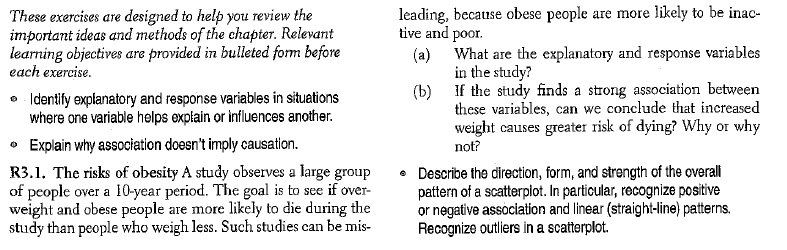 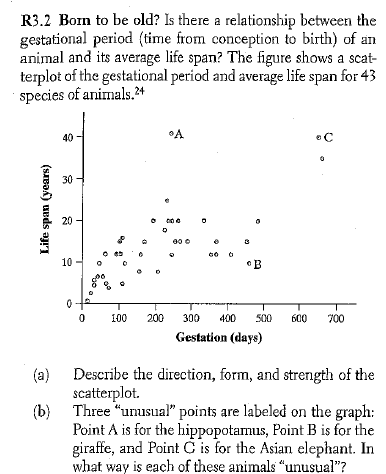 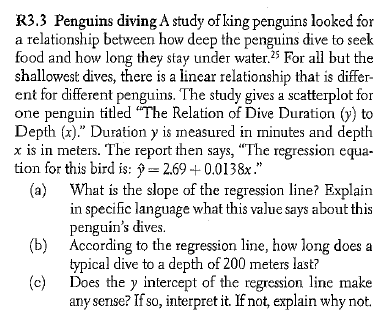 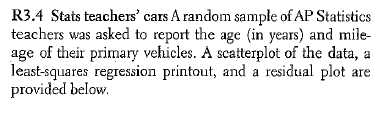 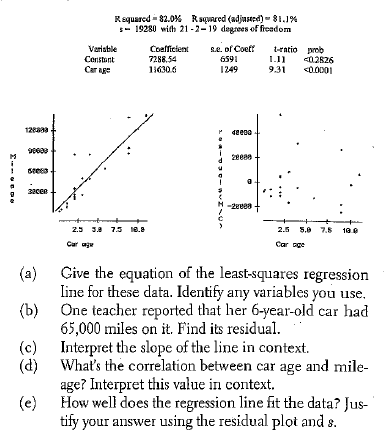 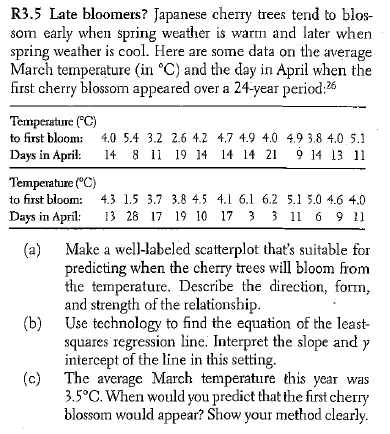 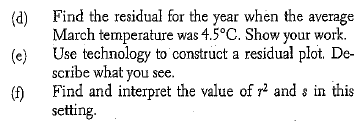 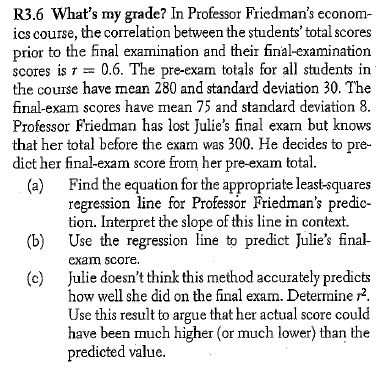 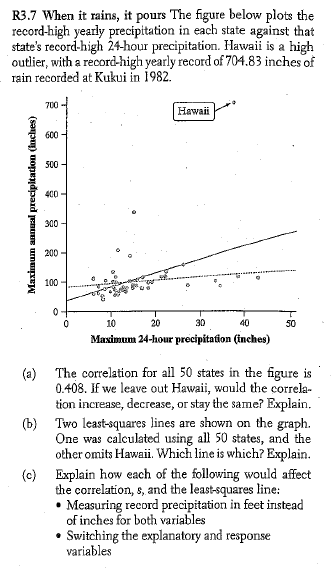 